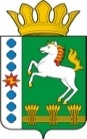 КОНТРОЛЬНО-СЧЕТНЫЙ ОРГАН ШАРЫПОВСКОГО МУНИЦИПАЛЬНОГО ОКРУГАКрасноярского краяЗаключениена проект постановления администрации Шарыповского муниципального округа «Об утверждении  муниципальной программы Шарыповского муниципального округа «Развитие институтов гражданского общества Шарыповского муниципального округа»	10 октября 2022 года                  								№ 41Настоящее экспертное заключение подготовлено Контрольно – счетным органом Шарыповского муниципального округа Красноярского края на основании ст. 157 Бюджетного  кодекса Российской Федерации, ст. 9 Федерального закона от 07.02.2011 № 6-ФЗ «Об общих принципах организации и деятельности контрольно – счетных органов субъектов Российской Федерации и муниципальных образований», ст. 15 Решения Шарыповского окружного Совета депутатов от 14.12.2021 № 5-32р «Об утверждении Положения о Контрольно – счетном органе Шарыповского муниципального округа Красноярского края» и в соответствии со стандартом организации деятельности Контрольно – счетного органа Шарыповского муниципального округа Красноярского края СОД 2 «Организация, проведение и оформление результатов финансово – экономической экспертизы проектов Решений Шарыповского окружного Совета депутатов и нормативно – правовых актов по бюджетно – финансовым вопросам и вопросам использования муниципального имущества и проектов муниципальных программ» утвержденного приказом Контрольно – счетного органа Шарыповского муниципального округа Красноярского края от 25.01.2021 № 03.Представленный на экспертизу проект постановления администрации Шарыповского муниципального округа «Об утверждении  муниципальной программы Шарыповского муниципального округа «Развитие институтов гражданского общества Шарыповского муниципального округа» направлен в Контрольно – счетный орган Шарыповского муниципального округа Красноярского края 10 октября 2022 года. Разработчиком данного проекта Программы является администрация Шарыповского муниципального округа.Основанием для разработки муниципальной программы является:- статья 179 Бюджетного кодекса Российской Федерации;постановление администрации Шарыповского муниципального округа от 13.04.2021 № 288-п «Об утверждении Порядка принятия решений о разработке муниципальных программ Шарыповского муниципального округа, их формирования и реализации» (в ред. от 22.07.2022);- распоряжение администрации Шарыповского муниципального округа от 21.07.2021 № 374-р «Об утверждении перечня муниципальных программ Шарыповского муниципального округа» (в ред. от 03.08.2022).Мероприятие проведено 10 октября 2022 года.В ходе подготовки заключения Контрольно – счетным органом Шарыповского муниципального округа Красноярского края были проанализированы следующие материалы:- проект Постановления администрации Шарыповского муниципального округа «Об утверждении  муниципальной программы Шарыповского муниципального округа «Развитие институтов гражданского общества Шарыповского муниципального округа»;  -  паспорт муниципальной программы «Развитие институтов гражданского общества Шарыповского муниципального округа».Исполнитель муниципальной программы администрация Шарыповского муниципального округа.Соисполнители муниципальной программы:- казенное учреждение «Управление культуры, молодежной политики и муниципального архива» Шарыповского муниципального округа;- казенное учреждение «Управление образования Шарыповского муниципального округа»;- казенное учреждение «Управление спорта и туризма» Шарыповского муниципального округа.Подпрограммы муниципальной программы:Развитие территориального общественного самоуправления;Поддержка социально ориентированных некоммерческих организаций.Цель муниципальной программы являются:Создание условий для развития гражданского общества.Задачами муниципальной программы является:Создание условий для развития территориального общественного самоуправления, вовлечения граждан в решение вопросов местного значения;Создание условий для развития социально ориентированных некоммерческих организаций.           Основной целью государственной политики в сфере развития гражданского общества является создание правовых, информационных, организационных, инфраструктурных условий для поддержки и развития форм общественного участия и самоорганизации граждан.           С 2018 года в округе действуют 34 территориальных общественных самоуправления (далее – ТОС) без образования юридического лица. В 2022 году ТОСы округа объединились в ассоциацию.                       Система ТОС является надежным инструментом общественного контроля. Члены ТОС совместно с представителями общественной палаты округа выезжают с проверками на объекты благоустройства, ремонта коммунальной инфраструктуры, объектов в рамках реализации национальных проектов.            ТОСы округа все больше включаются в организацию участия сел и деревень 
в конкурсах различных программ по развитию села с применением инициативного бюджетирования. Участие в таких программах стало настоящей школой развития ТОС. ТОСы определяют объекты благоустройства или развития коммунальной структуры в населенном пункте, проводят опросы жителей, формируют заявки, производят сбор денежных средств, составляющих вклад населения в финансирование проектов, контролируют работу подрядчиков. В течение 2021 года в Шарыповском муниципальном округе реализовано 43 проекта по благоустройству с применением инициативного бюджетирования на общую сумму более шестидесяти миллионов рублей. Участие ТОС в этих проектах, в зависимости от программ, которые их регламентируют, разное – от  формирования заявки и софинансирования до  определения объекта благоустройства путем опросов, сбора подписей, голосования на собраниях жителей, организации общественного контроля. Гражданское общество округа представлено также социально ориентированными некоммерческими организациями (далее – СОНКО). По состоянию на 1 января 2022 года в округе зарегистрировано пять СОНКО: Шарыповское местное отделение Общероссийской молодежной общественной организации "Российский союз сельской молодежи".  Организация проводит мероприятия, акции познавательной, патриотической направленности, участвует в грантовых конкурсах, реализует проекты по организации мероприятий для молодежи, проекты по благоустройству сел и деревень; Шарыповская районная местная организация общероссийской общественной организации "Всероссийское общество инвалидов". Основные направления деятельности – социальная, юридическая помощь инвалидам, проведение мероприятий. Местная общественная организация историко-родословное общество Шарыповского района. Основные направления деятельности: историко-родословные исследования, просветительская деятельность, издательская деятельность. Общественная организация местная украинская национально-культурная автономия «Надия» (Надежда) Шарыповского района (ОО МУНКА «Надия» (Надежда) ШР). Направления деятельности – сохранение национальных традиций, народного искусства, проведение мероприятий, участие в фестивалях национальных культур. Красноярская региональная общественная организация инвалидов "За равные возможности". Основные направления работы – юридическая, психологическая поддержка инвалидов, социальная реабилитация, проведение мероприятий.             Дальнейшему развитию некоммерческого сектора в Шарыповском муниципальном округе препятствуют слабое взаимодействие общественных организаций с администрацией округа, учреждениями и предприятиями, работающими на территории округа. Нужна помощь представителям ТОС и СОНКО в налаживании системы повышения квалификации в вопросах прав, обязанностей, полномочий, бухгалтерской и юридической грамотности. Необходима также ресурсная поддержка: предоставление помещений для решения организационных вопросов и проведения мероприятий, оборудования для проведения мероприятий. Освещение деятельности представителей гражданского общества округа носит ситуативный характер. Необходимо формирование современной системной информационной политики.Большинство проблем ТОС и СОНКО в округе носит организационный характер. При этом эффективно функционирующая система некоммерческих общественных организаций представляет собой большой ресурс для развития округа.На реализацию муниципальной программы планируется финансирование программных мероприятий на 2023-2025 годы за счет средств бюджета округа в сумме 1 095,00 тыс. руб., в том числе:- 2023 год в сумме 365,00 тыс.руб.;- 2024 год в сумме 365,00 тыс.руб.;- 2025 год в сумме 365,00 тыс.руб.             В рамках реализации Программы планируется достигнуть к 2030 году следующих конечных результатов:    - доля граждан, вовлеченных в решение социальных проблем жителей Шарыповского муниципального округа, от общего количества населения округа составит 20%;    - количество СОНКО, зарегистрированных на территории Шарыповского муниципального округа составит 7 единиц;    - количество представителей институтов гражданского общества (активистов ТОС и членов СОНКО), прошедших обучение и применяющих полученные знания в своей работе составит 100 чел.;    - количество ТОС, зарегистрированных в качестве юридического лица,  составит 2 ед.;     - количество социальных проектов СОНКО, получивших поддержку, составит 3 ед.;    - количество проведенных ТОС мероприятий, направленных на повышение уровня благоустройства, развитие культуры и массового спорта на территории ТОС, составит 30 ед.;    - доля ТОС, системно размещающих информацию о своей деятельности в сети «Интернет» (на сайтах ТОС, в группах (на страницах) ТОС в социальных сетях, на специальных сайтах), и (или) в иных средствах массовой информации, составит 80%.На реализацию подпрограммы 1 «Развитие территориального общественного самоуправления» предусмотрено финансирование мероприятий за счет средств бюджета округа на общую сумму 150,00 тыс. руб., в том числе:- 2023 год в сумме 50,00 тыс.руб.;- 2024 год в сумме 50,00 тыс.руб.;- 2025 год в сумме 50,00 тыс.руб.Целью подпрограммы является создание условий для развития территориального общественного самоуправления, вовлечения граждан в решение вопросов местного значения.Средства будут направлены на решение следующих задач:1. Привлечение жителей к работе в системе ТОС.2. Поддержка ТОСов, действующих на территории Шарыповского муниципального округа.При реализации данной подпрограммы будут достигнуты следующие показатели:На реализацию подпрограммы 2 «Поддержка социально ориентированных некоммерческих организаций» предусмотрено финансирование мероприятий за счет средств бюджета округа на общую сумму 945,00 тыс. руб., в том числе:- 2023 год в сумме 315,00 тыс.руб.;- 2024 год в сумме 315,00 тыс.руб.;- 2025 год в сумме 315,00 тыс.руб.Расходы данной подпрограммы предусматриваются на создание условий для развития социально ориентированных некоммерческих организаций.Средства будут направлены на решение следующих задач:- Создание механизмов поддержки социально ориентированных некоммерческих организаций. - Выявление и поддержка гражданских и общественных инициатив.При реализации данной подпрограммы будут достигнуты следующие показатели:На основании выше изложенного Контрольно – счетный орган Шарыповского муниципального округа Красноярского края предлагает администрации Шарыповского муниципального округа принять проект постановления администрации Шарыповского муниципального округа «Об утверждении  муниципальной программы Шарыповского муниципального округа «Развитие институтов гражданского общества Шарыповского муниципального округа».Председатель КСО Шарыповского муниципального округа      					Г.В. СавчукПоказателиЕд. изм.2023 год2024 год2025 годУдельный вес граждан, вовлеченных в деятельность ТОС%203030Количество мероприятий, проведенных ТОСЕд.303030Количество участников ТОС, повысивших компетенции в сфере деятельности ТОСЧел.100100100Количество ТОС, зарегистрированных в качестве юридического лицаЕд.567ПоказателиЕд. изм.2023 год2024 год2025годКоличество граждан, получивших знания и навыки в сфере деятельности СОНКОчел.100100100Количество СОНКО, получивших поддержкуед.567Количество СОНКО, подавших заявки на конкурсы для получения грантов на реализацию социальных проектовед.357